Информация  по профилактике наркомании,токсикомании  МАОУ СОШ №2 им.А.М.Мирзагитова с.КандрыЗа период с 01.01.2020-по 31.05.2020 года В рамках профилактического мероприятия :9.01.2020 года-социальный педагог Хисамова Р.Р. провела беседу с учащимися 5-7 классов на темы: «Разговор с другом». Дети активно участвовали, отвечали на вопросы, выполняли различные задания и высказывали негативное отношение к различным пагубным привычкам;                                                                       14.01.2020года - проведен конкурс плакатов по теме « Мы- за здоровый образ жизни» среди 5-11 классов ,где были раскрыты темы укрепления здоровья, формирования здорового образа жизни; 20.01.2020-консультация родителей психологом школы. Цель: Просвещение родителей по проблеме употребления наркотических веществ среди подростков;10.02.2020 года-экскурсия в отделение полиции, где инспектор ОДН Тухватуллина И.А. провела беседу с учащимися ;21.02.2020года – Спортивно – массовые и оздоровительные мероприятия, соревнования по разным видам спорта среди 1-11 классов;                                                                                27.02.2020 года- 6-7 классах проведены  уроки обществознание на тему: «Подросток в обществе риска». Цель урока: познакомить учащихся с основными опасностями в обществе, выработать компетенции безопасного поведения, воспитывать в духе осознания опасности ненормативного поведения. В рамках урока данные цели были реализованы в ходе использования индивидуальной, фронтальной, групповой работы;                                                                                                         05.03.2020 года-проведен конкурс плакатов по теме: « Мы- за здоровый образ жизни»;                                     13.03.2020года -с целью формирования у молодежи правильного представления онаркомании , как реальной угрозе жизни человека, учащимся были розданы буклеты ««Мы выбираем жизнь!».             14.03.2020года-организована  выставка  книг и публикаций по профилактике наркомании, которую организовала библиотекарь школы Горшкова Н.В. В ходе мероприятия библиотекарь представила аудитории информацию о вреде наркотиков;09.04.2020 года проведены  в онлайн режиме родительские собрания «Профилактика употребления ПАВ в подростковой среде». Цель собрания: создание условий для восприятия присутствующими на собрании родителями остроты заявленной проблемы для общества, конкретной семьи и конкретного человека и обозначения активной воспитательной позиции в отношении подрастающего поколения.где были обсуждены вопросы по профилактике употребления ПАВ,наркотических средств среди учащихся;19.05.2020года проведены классные часы в режиме онлайн «Профилактика употребления вредных веществ среди подростков»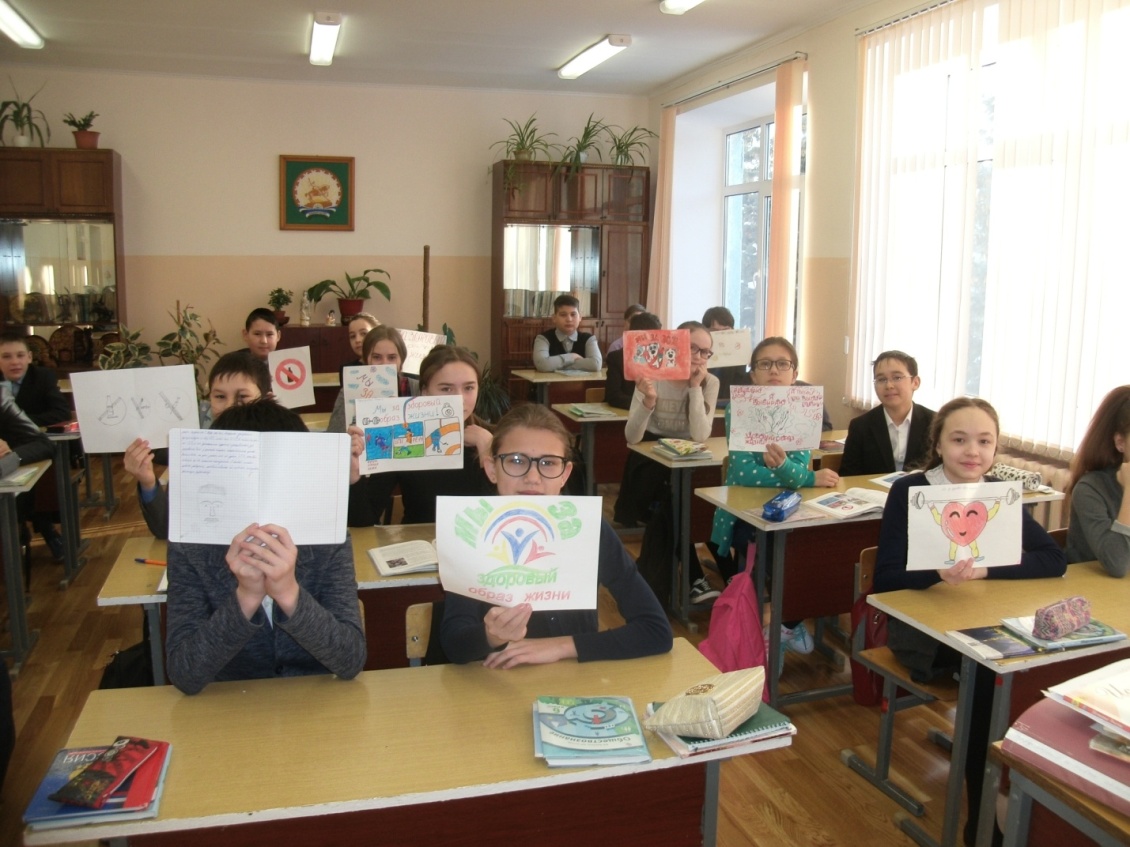 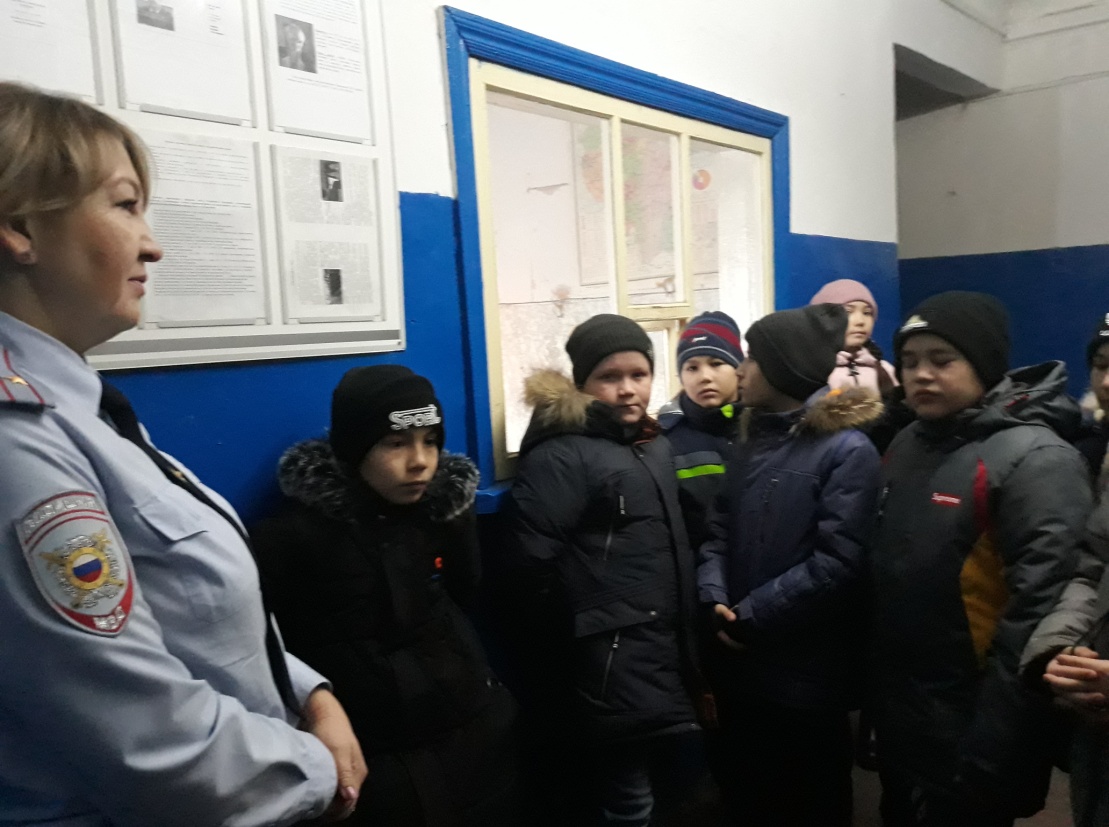 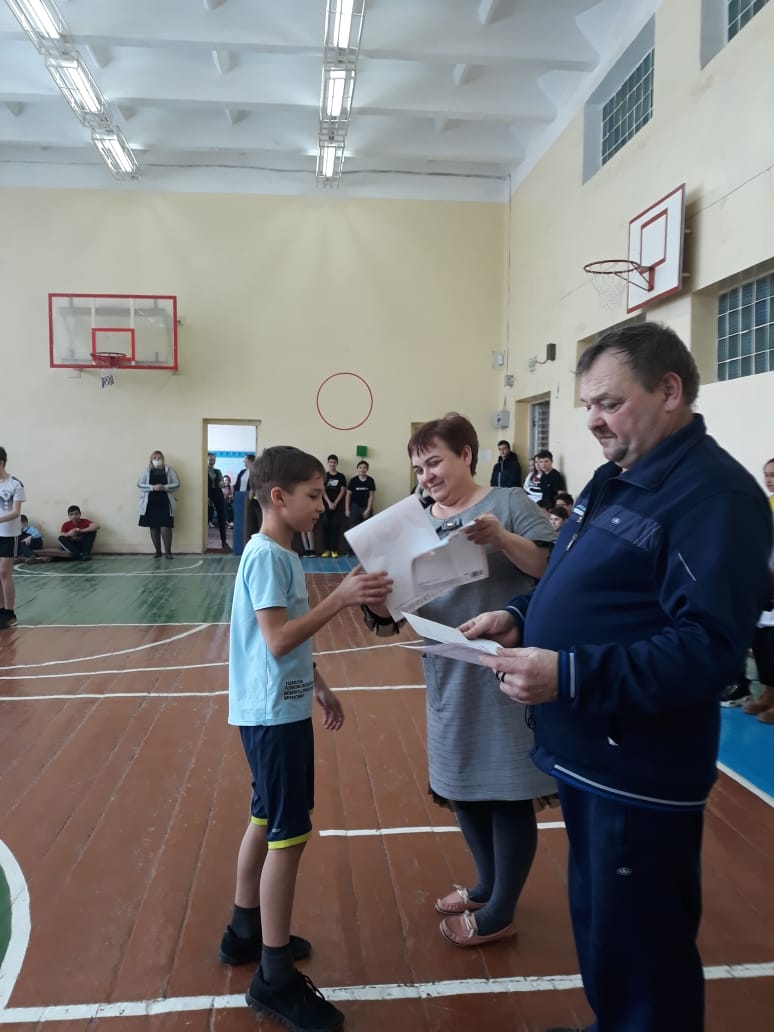 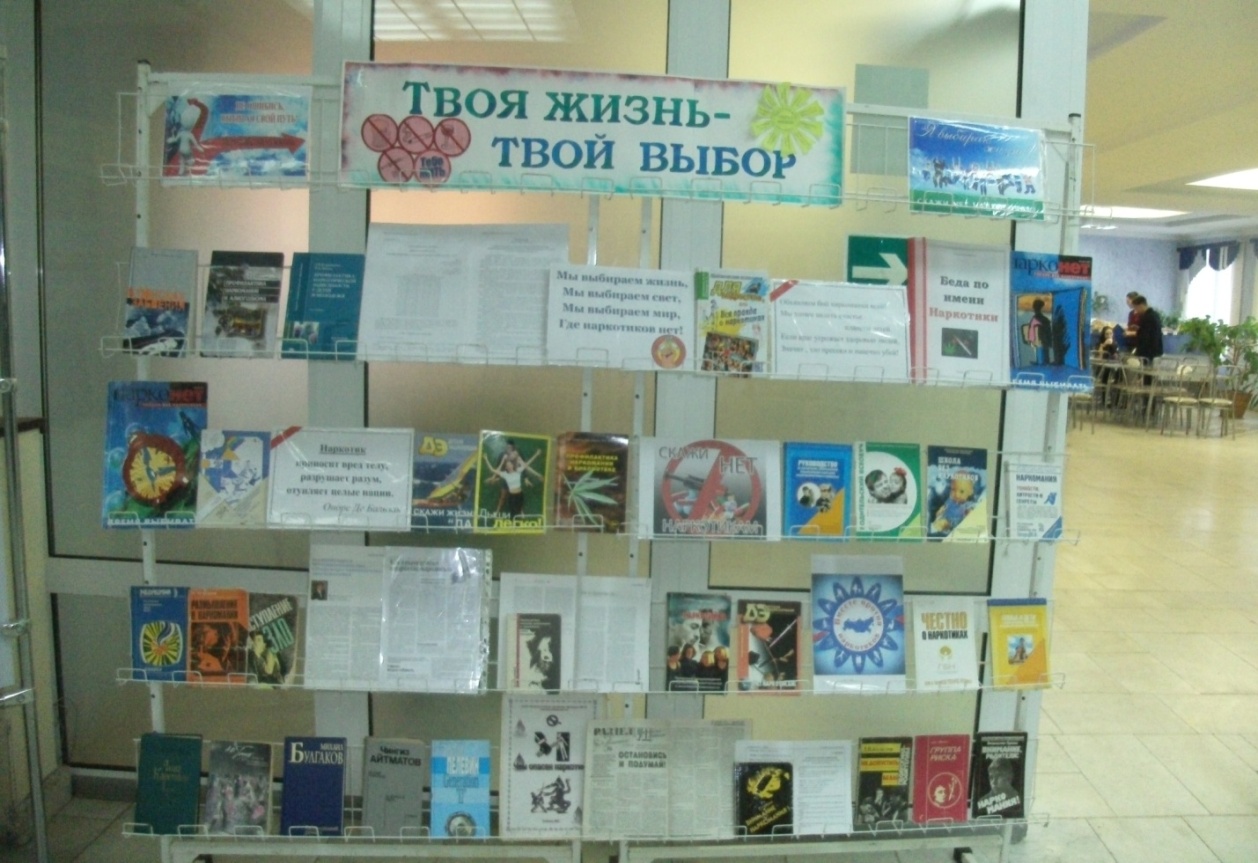 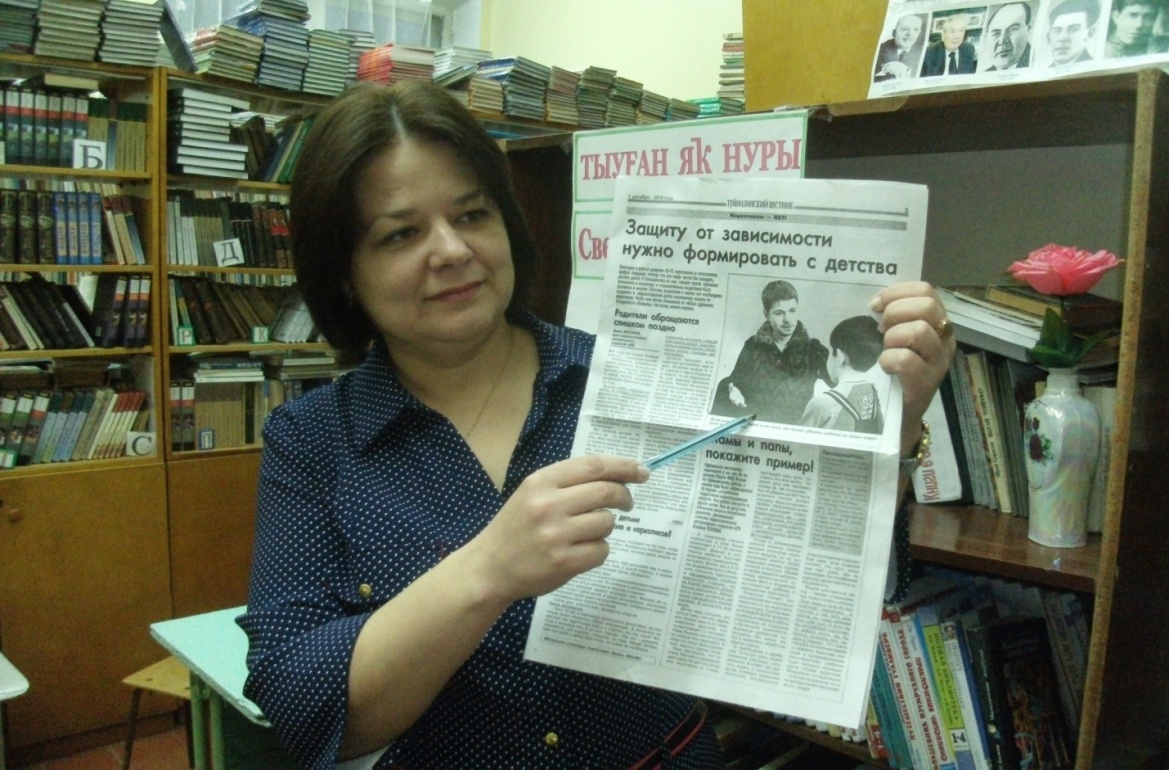 